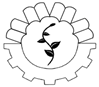                                                                                           مرکز رشد واحدهای فناوری سلامت                                                                    دانشگاه علوم پزشکی فسا                                                                                بسمه تعالیدرخواست استقرار واحد فناوردر مرکز رشد فناوریاینجانب .................................................... با کد ملی .......................................... به نمایندگی از واحد فناور / شرکت ..........................................  به شماره ثبت ...................  شناسه ملی ................................    مورخ ........................................ تقاضای استقرار در مرکز رشد فناوری دانشگاه علوم پزشکی فسا با مشخصات زیر را دارم.    عنوان ایده محوری: فارسی  ...................................................................................................................................................                                   لاتین ........................................................................................................................................................وضعیت ایده :    طرح مقدماتی              طرح توجیهی          نمونه آزمایشگاهی               انتقال فناوری                   توسعه و تحقیقاتنام و نام خانوادگی متقاضی : ..........................................................................                         کدملی : .....................................................................نام واحد فناور / شرکت : ................................................................................                         سمت : .......................................................................مقطع تحصیلی : ..............................................................................................                         تلفن همراه : ..............................................................تخصص : ...........................................................................................................                         پست الکترونیک : .....................................................نام ،نام خانوادگی، تاریخ و امضا:رئیس مرکز رشد:                                                                                                             مدیر واحد فناور: